SPL TMG EXTENSION SKILLS TEST REPORT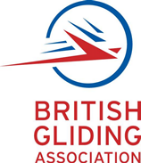 FALSE REPRESENTATION STATEMENTIt is an offence under the UK Air Navigation Order to make, with intent to deceive, any false representation for the purpose of procuring the grant, issue, renewal or variation of any certificate, licence, approval, permission, or other document. This offence is punishable on summary conviction by a fine and on conviction on indictment with an unlimited fine or imprisonment or both.BGA v1.1 Tick as applicableI hereby, in accordance with Annex III (Part-SFCL) to Regulation 2018/1976report the completion of a skills test for SPL TMG privileges.I hereby, in accordance with Annex III (Part-SFCL) to Regulation 2018/1976report the completion of a skills test for SPL TMG privileges.I hereby, in accordance with Annex III (Part-SFCL) to Regulation 2018/1976report the completion of a skills test for SPL TMG privileges.I hereby, in accordance with Annex III (Part-SFCL) to Regulation 2018/1976report the completion of a skills test for SPL TMG privileges.I hereby, in accordance with Annex III (Part-SFCL) to Regulation 2018/1976report the completion of a skills test for SPL TMG privileges.I hereby, in accordance with Annex III (Part-SFCL) to Regulation 2018/1976report the completion of a skills test for SPL TMG privileges.I hereby, in accordance with Annex III (Part-SFCL) to Regulation 2018/1976report the completion of a skills test for SPL TMG privileges.Applicant’s personal particulars:Applicant’s personal particulars:Applicant’s personal particulars:Applicant’s personal particulars:Applicant’s personal particulars:Applicant’s personal particulars:Applicant’s personal particulars:Applicant’s personal particulars:Applicants last name:Applicants last name:Applicants last name:Applicants last name:First name(s):First name(s):First name(s):First name(s):Date of birth:Date of birth:Date of birth:Tel:Tel:Tel:Email:Email:Address:                                                                                                                                             Country:Address:                                                                                                                                             Country:Address:                                                                                                                                             Country:Address:                                                                                                                                             Country:Address:                                                                                                                                             Country:Address:                                                                                                                                             Country:Address:                                                                                                                                             Country:Address:                                                                                                                                             Country:Date:Date:Date:Date:Signature:Signature:Signature:Signature:Licence detailsLicence detailsLicence detailsLicence detailsLicence detailsLicence detailsLicence detailsLicence detailsSPL no:SPL no:SPL no:SPL no:SPL no:SPL no:SPL no:SPL no:Current privileges: (tick as applicable)Current privileges: (tick as applicable)Current privileges: (tick as applicable)Current privileges: (tick as applicable)Sailplanes           TMGsSailplanes           TMGsSailplanes           TMGsSailplanes           TMGsFrom here to be completed by the examinerFrom here to be completed by the examinerFrom here to be completed by the examinerFrom here to be completed by the examinerFrom here to be completed by the examinerFrom here to be completed by the examinerFrom here to be completed by the examinerFrom here to be completed by the examinerDetails of the skill test/proficiency flightDetails of the skill test/proficiency flightDetails of the skill test/proficiency flightDetails of the skill test/proficiency flightDetails of the skill test/proficiency flightDetails of the skill test/proficiency flightDetails of the skill test/proficiency flightDetails of the skill test/proficiency flightDate:Date:Date:TMG type:TMG type:TMG type:Registration:Registration:Site:Site:Take-off timeTake-off timeTake-off timeLanding time:Landing time:Flight time:Total flight time:Total flight time:Total flight time:Total flight time:Total flight time:Total flight time:Total flight time:Total flight time:Result of the test or checkResult of the test or checkResult of the test or checkResult of the test or checkResult of the test or checkResult of the test or checkResult of the test or checkResult of the test or checkPassedPassedPassedPartially passedPartially passedPartially passedFailedFailedRemarksReasons and details in case of fail or partial pass/other remarks as necessary:RemarksReasons and details in case of fail or partial pass/other remarks as necessary:RemarksReasons and details in case of fail or partial pass/other remarks as necessary:RemarksReasons and details in case of fail or partial pass/other remarks as necessary:RemarksReasons and details in case of fail or partial pass/other remarks as necessary:RemarksReasons and details in case of fail or partial pass/other remarks as necessary:RemarksReasons and details in case of fail or partial pass/other remarks as necessary:RemarksReasons and details in case of fail or partial pass/other remarks as necessary:Result of the test or check - applicant signature:Result of the test or check - applicant signature:Result of the test or check - applicant signature:Result of the test or check - applicant signature:Result of the test or check - applicant signature:Result of the test or check - applicant signature:Result of the test or check - applicant signature:Result of the test or check - applicant signature:Examiners declarationI, the undersigning examiner:have received information from the applicant regarding their experience and instruction, and found that experience and instruction comply with the applicable requirements of Annex III (Part-SFCL) to Regulation 2018/1976;confirm that all the required manoeuvres and exercises have been completed, unless specified otherwise above in the case of fail or partial pass;where applicable, have reviewed and applied the national procedures and requirements of the applicant’s competent authority which is different from the competent authority that issued my examiner certificate.Examiners declarationI, the undersigning examiner:have received information from the applicant regarding their experience and instruction, and found that experience and instruction comply with the applicable requirements of Annex III (Part-SFCL) to Regulation 2018/1976;confirm that all the required manoeuvres and exercises have been completed, unless specified otherwise above in the case of fail or partial pass;where applicable, have reviewed and applied the national procedures and requirements of the applicant’s competent authority which is different from the competent authority that issued my examiner certificate.Examiners declarationI, the undersigning examiner:have received information from the applicant regarding their experience and instruction, and found that experience and instruction comply with the applicable requirements of Annex III (Part-SFCL) to Regulation 2018/1976;confirm that all the required manoeuvres and exercises have been completed, unless specified otherwise above in the case of fail or partial pass;where applicable, have reviewed and applied the national procedures and requirements of the applicant’s competent authority which is different from the competent authority that issued my examiner certificate.Examiners declarationI, the undersigning examiner:have received information from the applicant regarding their experience and instruction, and found that experience and instruction comply with the applicable requirements of Annex III (Part-SFCL) to Regulation 2018/1976;confirm that all the required manoeuvres and exercises have been completed, unless specified otherwise above in the case of fail or partial pass;where applicable, have reviewed and applied the national procedures and requirements of the applicant’s competent authority which is different from the competent authority that issued my examiner certificate.Examiners declarationI, the undersigning examiner:have received information from the applicant regarding their experience and instruction, and found that experience and instruction comply with the applicable requirements of Annex III (Part-SFCL) to Regulation 2018/1976;confirm that all the required manoeuvres and exercises have been completed, unless specified otherwise above in the case of fail or partial pass;where applicable, have reviewed and applied the national procedures and requirements of the applicant’s competent authority which is different from the competent authority that issued my examiner certificate.Examiners declarationI, the undersigning examiner:have received information from the applicant regarding their experience and instruction, and found that experience and instruction comply with the applicable requirements of Annex III (Part-SFCL) to Regulation 2018/1976;confirm that all the required manoeuvres and exercises have been completed, unless specified otherwise above in the case of fail or partial pass;where applicable, have reviewed and applied the national procedures and requirements of the applicant’s competent authority which is different from the competent authority that issued my examiner certificate.Examiners declarationI, the undersigning examiner:have received information from the applicant regarding their experience and instruction, and found that experience and instruction comply with the applicable requirements of Annex III (Part-SFCL) to Regulation 2018/1976;confirm that all the required manoeuvres and exercises have been completed, unless specified otherwise above in the case of fail or partial pass;where applicable, have reviewed and applied the national procedures and requirements of the applicant’s competent authority which is different from the competent authority that issued my examiner certificate.Examiners declarationI, the undersigning examiner:have received information from the applicant regarding their experience and instruction, and found that experience and instruction comply with the applicable requirements of Annex III (Part-SFCL) to Regulation 2018/1976;confirm that all the required manoeuvres and exercises have been completed, unless specified otherwise above in the case of fail or partial pass;where applicable, have reviewed and applied the national procedures and requirements of the applicant’s competent authority which is different from the competent authority that issued my examiner certificate.Examiners certificate no:Examiners certificate no:Examiners certificate no:Examiners certificate no:Examiners certificate no:Examiners SPL no:Examiners SPL no:Examiners SPL no:Examiners name (capitals):Examiners name (capitals):Examiners name (capitals):Examiners name (capitals):Examiners name (capitals):Date and examiners signature:Date and examiners signature:Date and examiners signature:SPL TMG Extension Skills Test Detailed report (AMC1 SFCL.145) Examiner’sinitialsSECTION 1: PRE-FLIGHT OPERATIONS AND DEPARTURESECTION 1: PRE-FLIGHT OPERATIONS AND DEPARTUREa.Pre-flight documentation, flight planning, NOTAM(s) and weather briefing  b.Mass and balance and performance calculation  c.TMG inspection and servicing  d.Engine starting and after starting procedures  e.Taxiing and aerodrome procedures, pre-take-off procedures  f.Take-off and after take-off checks   g.Aerodrome departure procedures  h.ATC liaison: compliance SECTION 2A: GENERAL AIRWORK (WITH ENGINE POWER)SECTION 2A: GENERAL AIRWORK (WITH ENGINE POWER)a.ATC liaisonb.Straight and level flight, with speed changes  c.Climbing:  i. best rate of climb; ii. climbing turns; and iii.  levelling off. d.Medium (30 ° bank) turns, look-out procedures and collision avoidance  e.Steep (45 ° bank) turns   f.Flight at critically low air speed with and without flaps   g.Stalling:  i. clean stall and recover with power;  ii. approach to stall descending turn with bank angle 20 °, approach configuration; iii. approach to stall in landing configuration.  h.Descending:  i. with and without power;  ii. descending turns (steep gliding turns); and iii. approach to stall descending turn with bank angle 20 °, approach configuration; and levelling off. SECTION 2B: GENERAL AIRWORK (WITHOUT ENGINE POWER) SECTION 2B: GENERAL AIRWORK (WITHOUT ENGINE POWER)a.Straight and level flight, with speed changes b.Medium (30 ° bank) turns, look-out procedures and collision avoidance c.In-flight engine start and stop procedures d.Stall in turns SECTION 3: EN-ROUTE PROCEDURESSECTION 3: EN-ROUTE PROCEDURESa.Flight plan, dead reckoning and map reading  b.Maintenance of altitude, heading and speed  c.Orientation, airspace structure, timing and revision of estimated times of arrival (ETAs), log keeping  d.Diversion to alternate aerodrome (planning and implementation)  e.Flight management (checks, fuel systems, carburettor icing, etc.)   f.ATC liaison - complianceSECTION 4: APPROACH AND LANDING PROCEDURESSECTION 4: APPROACH AND LANDING PROCEDURESa.Aerodrome arrival procedures  b.Collision avoidance (look-out procedures)  c.Precision landing (short field landing) and crosswind, if suitable conditions are available  d.Flapless landing (if applicable)  e.Approach to landing with idle power   f.Touch and go  g.Go-around from low height  h.ATC liaison  i.Actions after flight  j.Precision landing (short field landing) and crosswind, if suitable conditions are available  SECTION 5: ABNORMAL AND EMERGENCY PROCEDURES  SECTION 5: ABNORMAL AND EMERGENCY PROCEDURES  This section may be combined with Sections 1 through 4.  a. Simulated engine failure after take-off   b.* Simulated forced landing   c.* Simulated precautionary landing   d.Simulated emergencies  ORAL QUESTIONS:ORAL QUESTIONS:principles of flight operational proceduresflight performance and planningaircraft general knowledgenavigation.*These items may be combined, at the discretion of the FE.*These items may be combined, at the discretion of the FE.